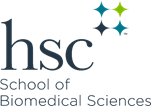 Doctor of Philosophy Milestones ChecklistPrint this list and use it to track your progress in the graduate program and remain abreast of the time lines for completing required paper work. Please refer any questions to the GSBS Office of Student Services at SBS@unthsc.edu. Each student is responsible for the completion of the program according to the procedures in the catalog. Each item must be completed in the sequence and time period indicated. Forms are subject to revision at any time and should be downloaded from the GSBS Forms and Guidelines website as needed.GSBS Forms and Guidelines: https://www.unthsc.edu/graduate-school-of-biomedical-sciences/forms-and-guidelines/ GSBS Graduation Information: https://www.unthsc/edu/gsbs/graduationDateCompletedTaskComplete a minimum of 2 Laboratory Rotations (BMSC 5150). Forms required for each rotation areDescription of Laboratory Rotation, Laboratory Rotation Evaluation by Faculty Supervisor, andLaboratory Rotation Evaluation by Student.File Request for Change of Discipline form with GSBS Office of Student Services after the completion of laboratory rotation requirement but before the start of the second semester ofstudy.File Major Professor Designation/Compact Between Graduate Students and Their Research Advisors form with GSBS Office of Student Services after the completion of laboratory rotationrequirement but before the start of the second semester of study.File Designation of Doctor of Philosophy Advisory Committee form with GSBS Office of Student Services before completion of second semester of study. Upon receipt of this form, students willbe assigned a university member.File Doctor of Philosophy Degree Plan with GSBS Office of Student Services before completion ofsecond semester of study.Hold annual committee meetings. Students are required to meet with their advisory committees aminimum of once per year. Minutes of the meeting should be recorded on the Research Progress Report for PhD Students which will be uploaded to the student assessment annually.Successfully complete oral qualifying examination administered by discipline faculty prior to the completion of 72 SCH. File the Evaluation of Oral Qualifying Examination with GSBS Office ofStudent Services.File Notice of Research Proposal Seminar and Defense 30 days prior to formal seminar/defense of proposal/ The GSBS Office of Student Services will publicize your seminar one week prior, one dayprior, and the day of the event.File completed and approved Research Proposal with GSBS Office of Student Services. The research proposal is a prerequisite for registering in Dissertation credits. Upon the dean’s approvalof the research proposal, the student has advanced to candidacy.File Declaration of Intent to Graduate form according to the deadline published in the academiccalendar for the semester in which you graduate.Prior to the dissertation defense, the doctoral candidate must have at least one manuscript accepted for publication in a peer-reviewed journal. This manuscript must be derived from theoriginal dissertation research data and the candidate must be the leading author.File Declaration of Intent to Defend form 30 days prior to formal seminar/defense. The GSBS Officeof Student Services will publicize your seminar one week prior, one day prior, and the day of the event.Successfully complete the public seminar and private defense on research/practicum experience.File Report of Final Comprehensive Examination (Defense) form.Follow procedures for filing the thesis with the GSBS Office of Student Services as published on theGSBS Graduation website.